TuesdayMathshttps://vimeo.com/490882337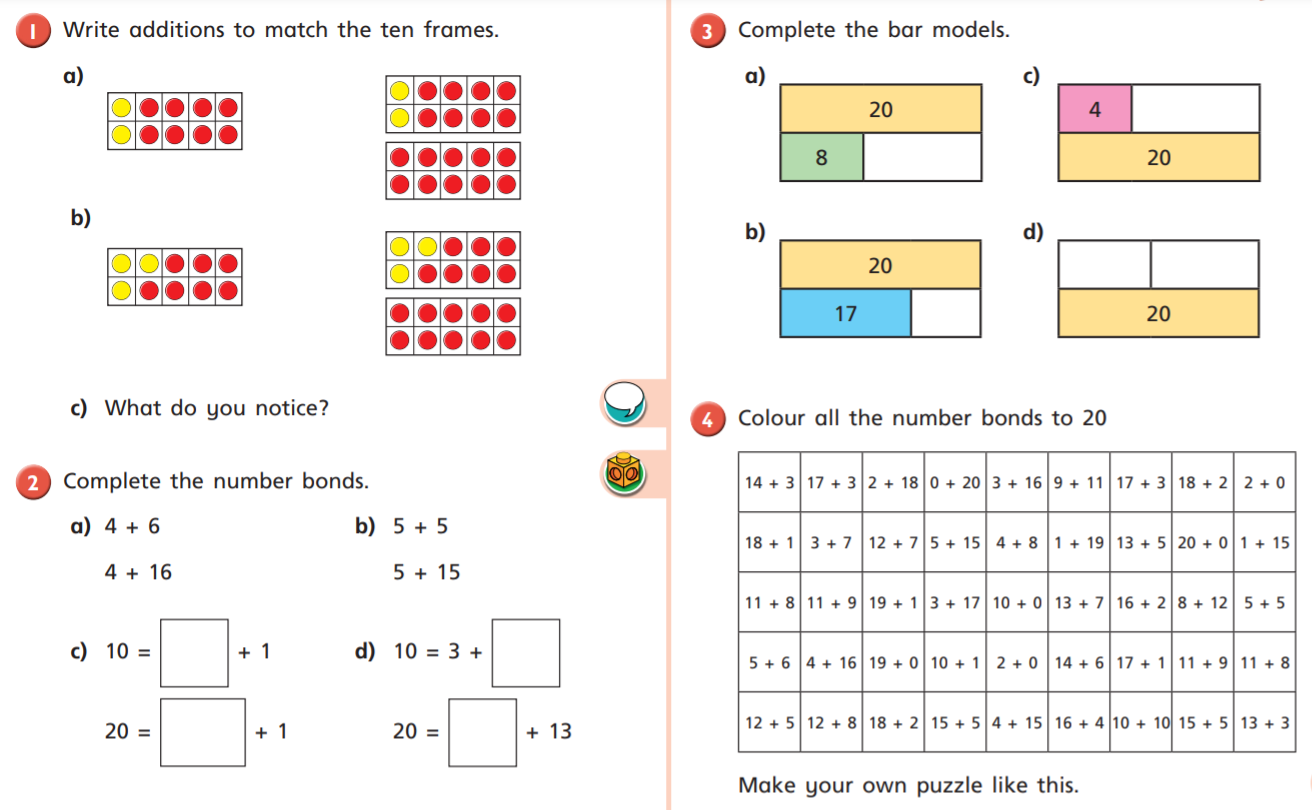 English - Pronouns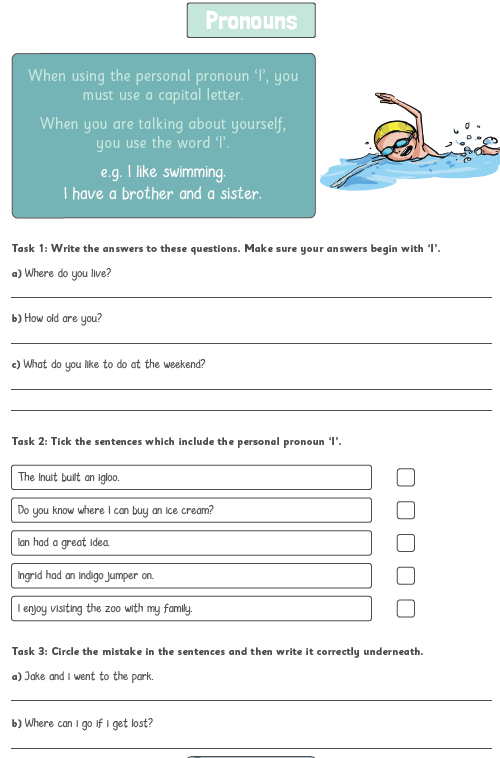 Reading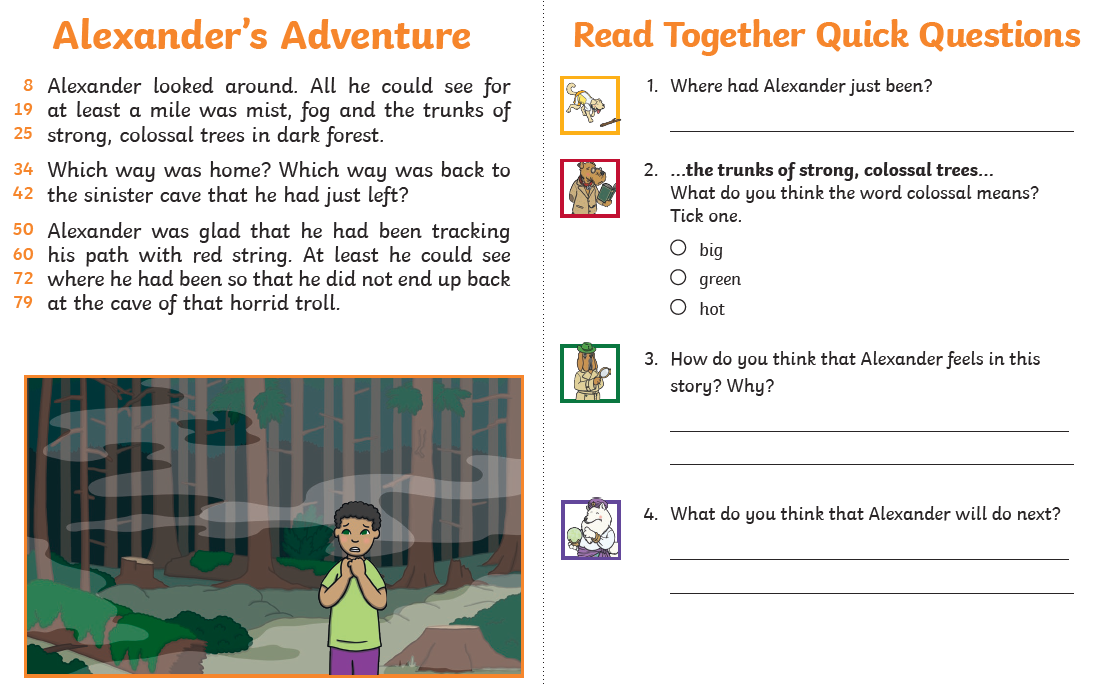 PE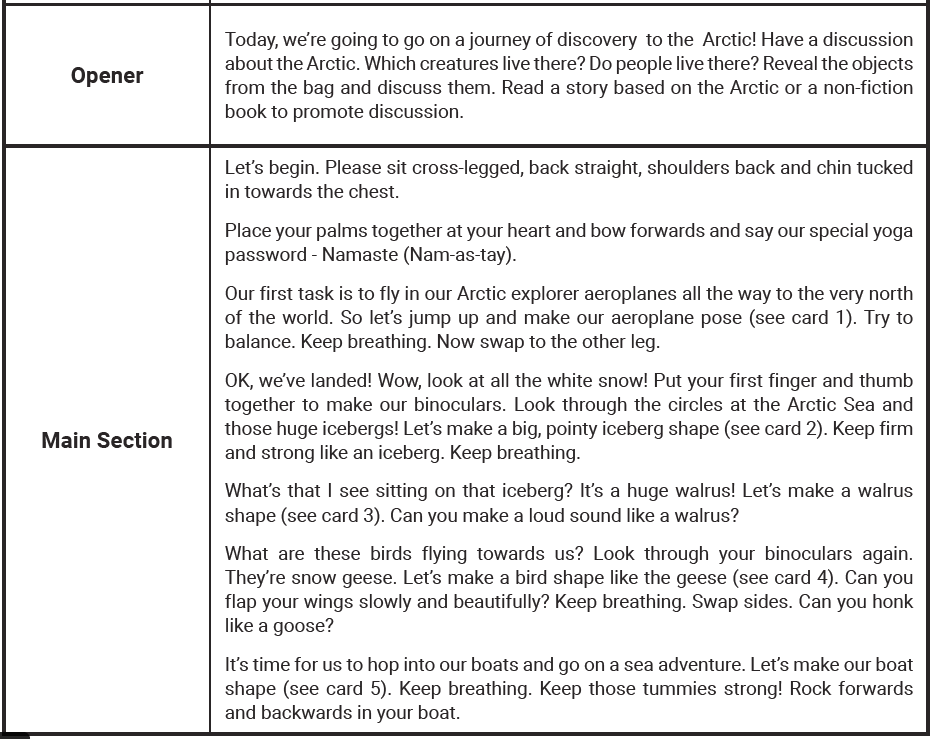 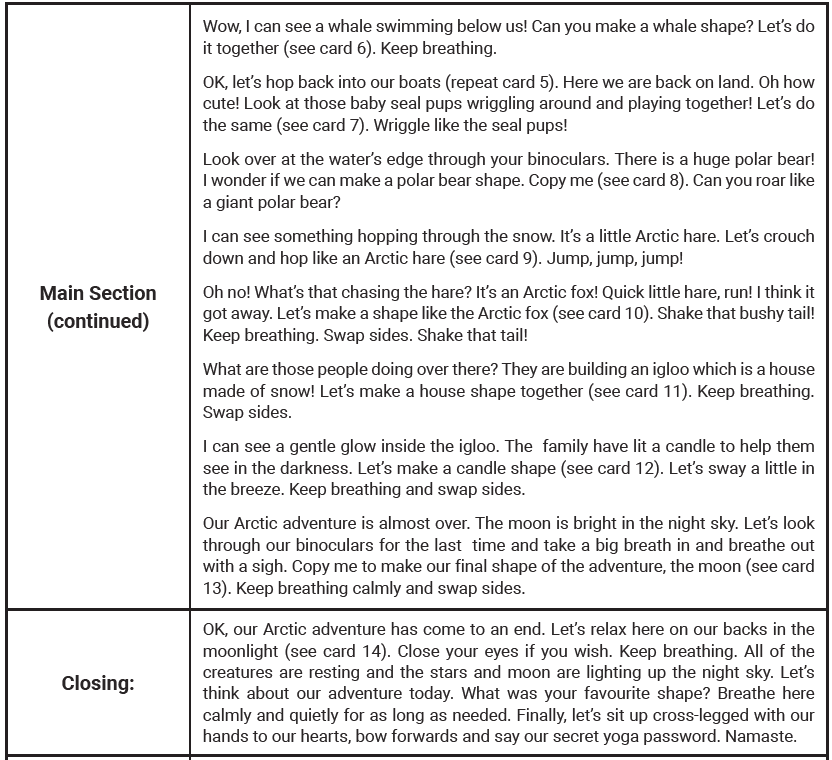 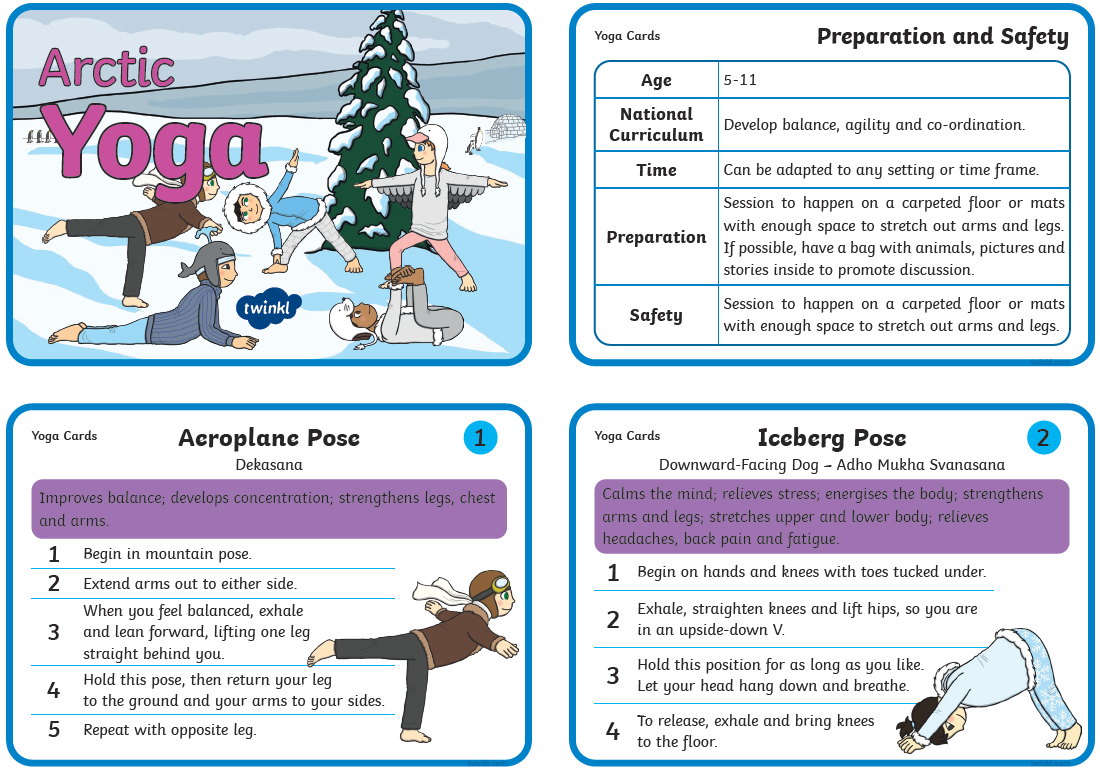 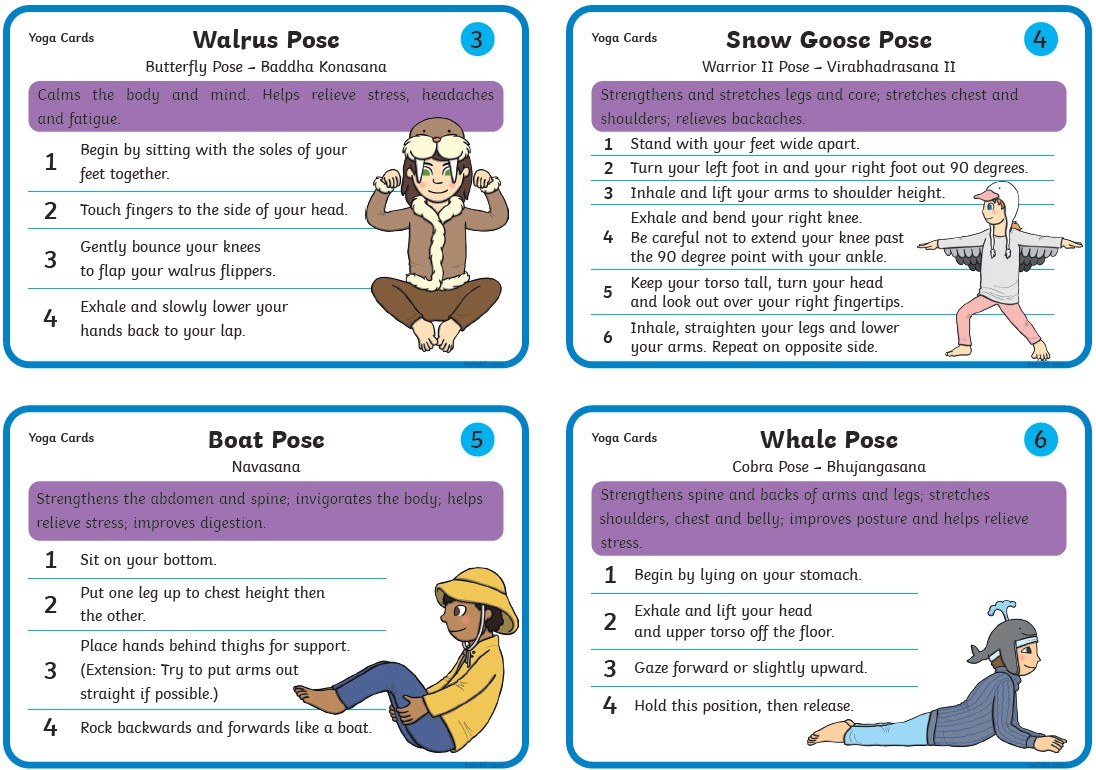 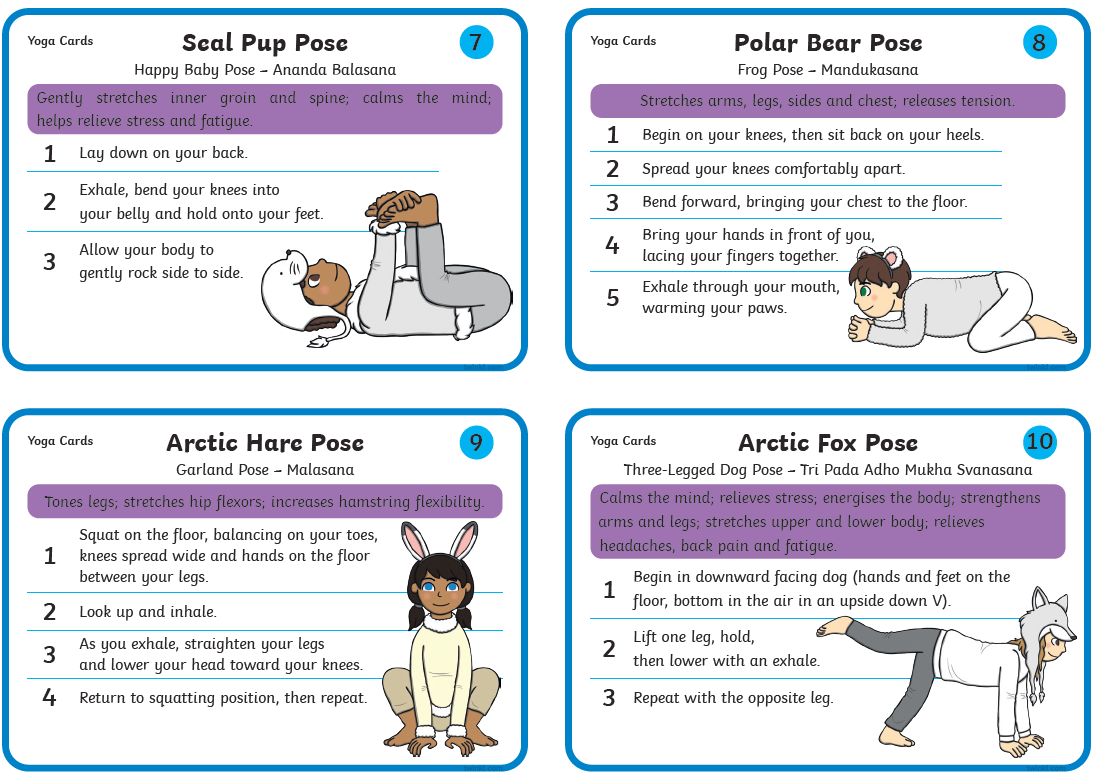 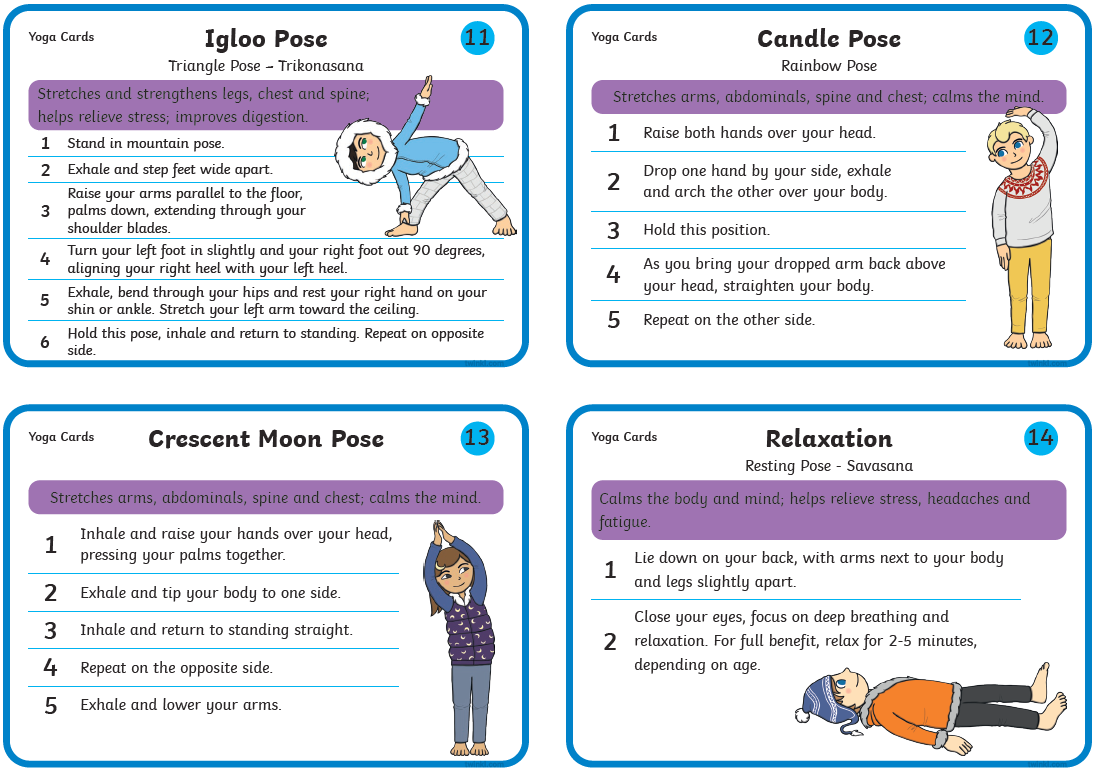 WednesdayMathshttps://vimeo.com/490879867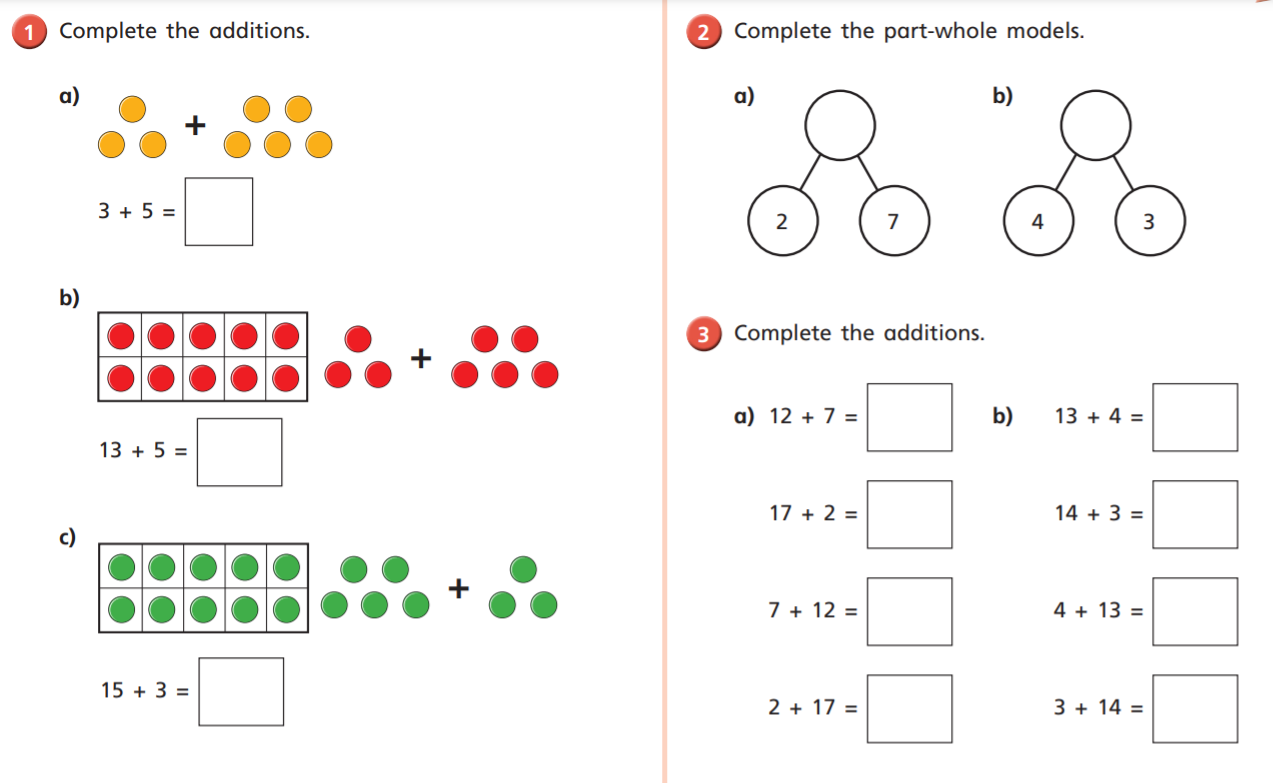 English - Pronouns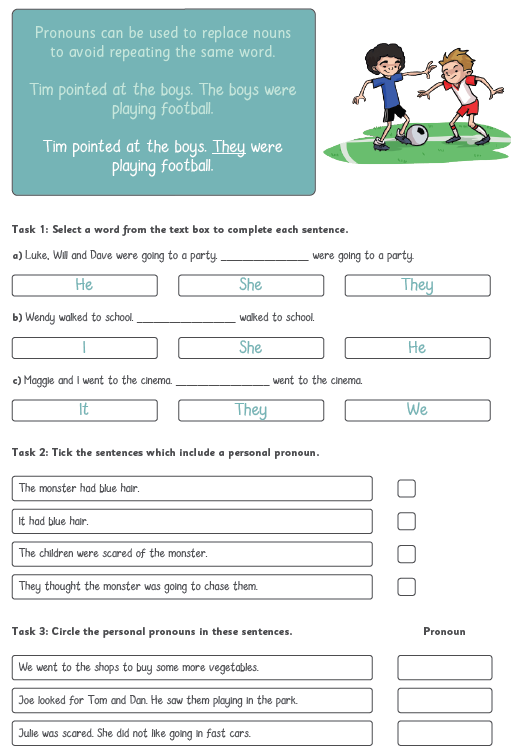 Reading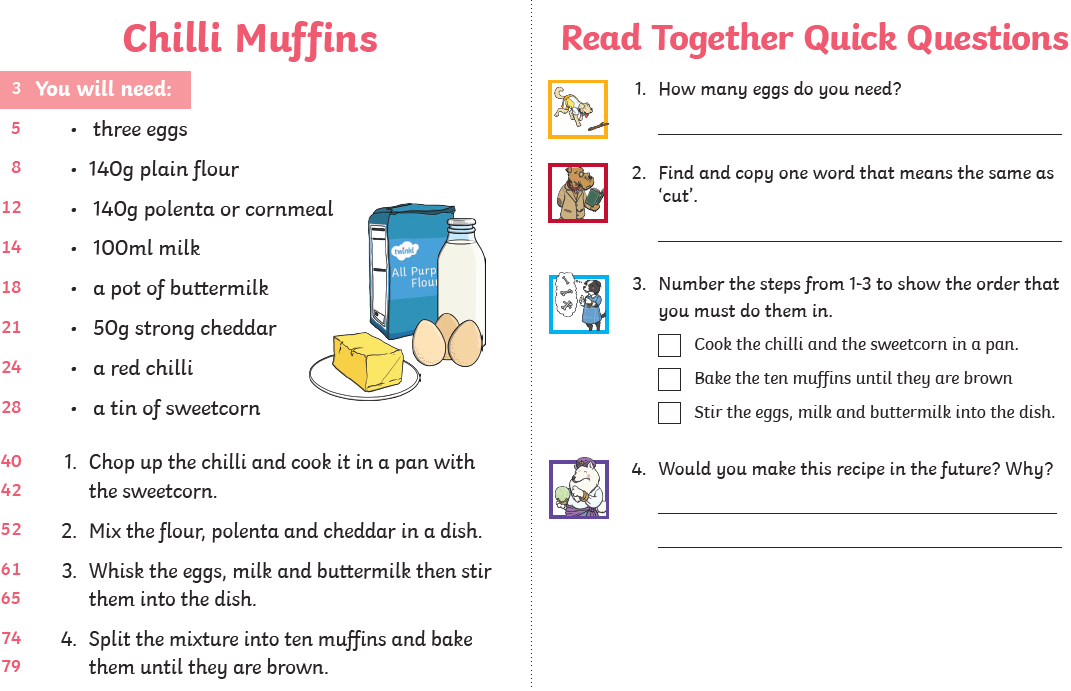 Geography – Comparing a UK beach with a beach in a different country.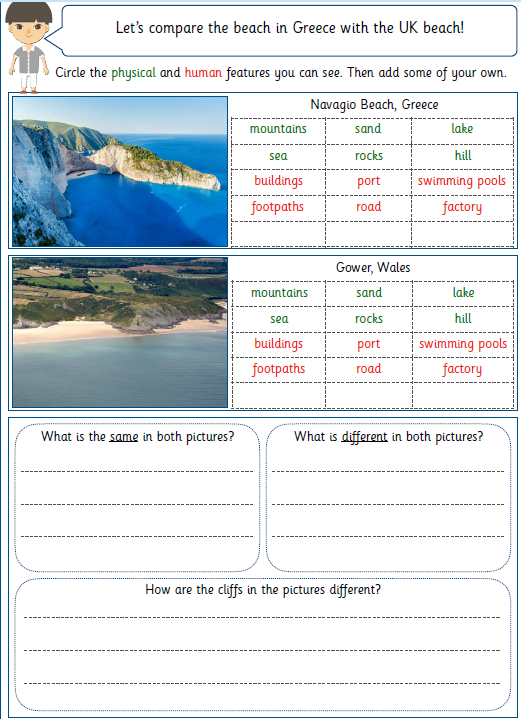 ThursdayMathshttps://vimeo.com/492197096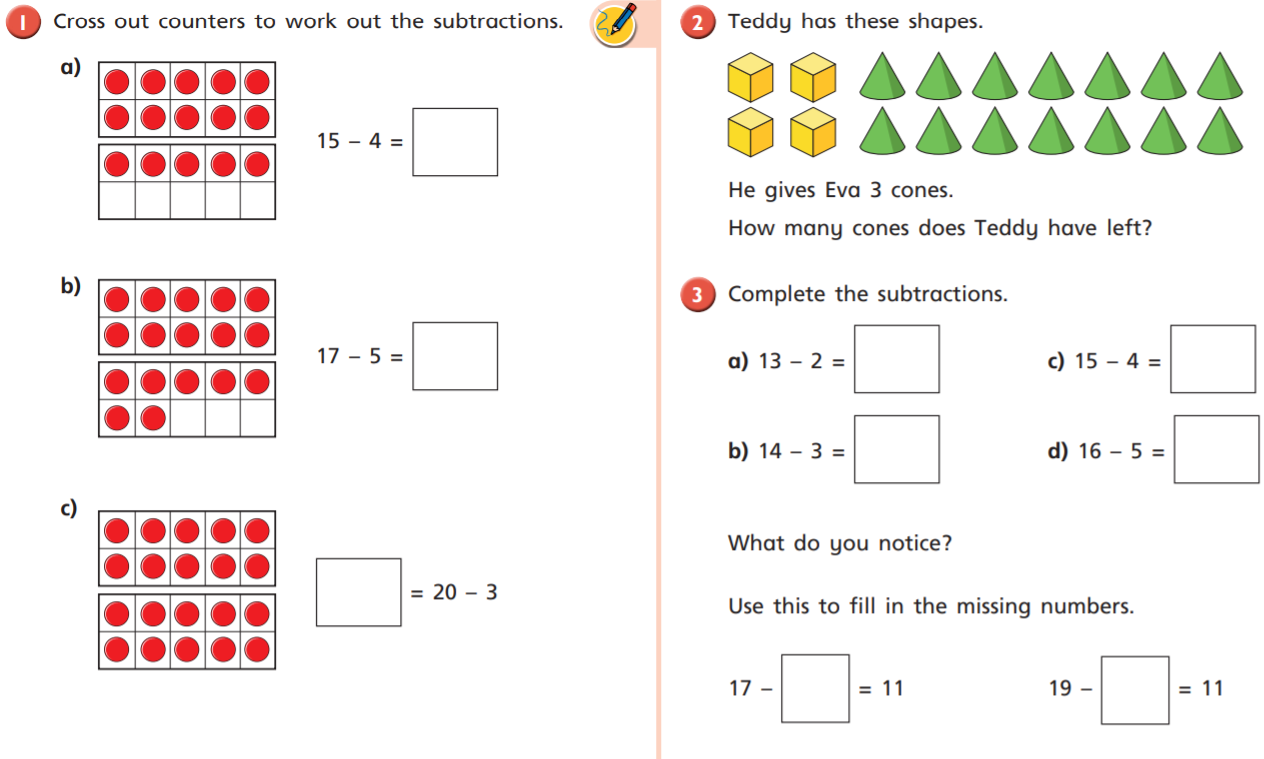 English – Subordinating conjunctions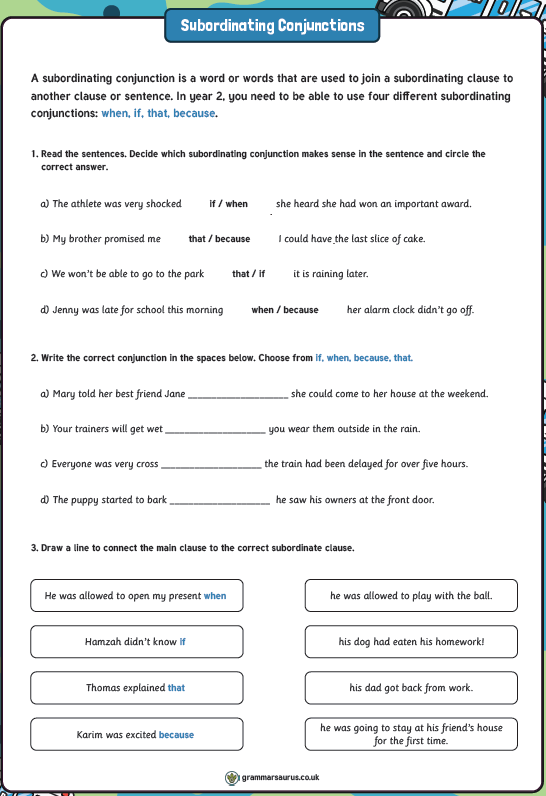 Reading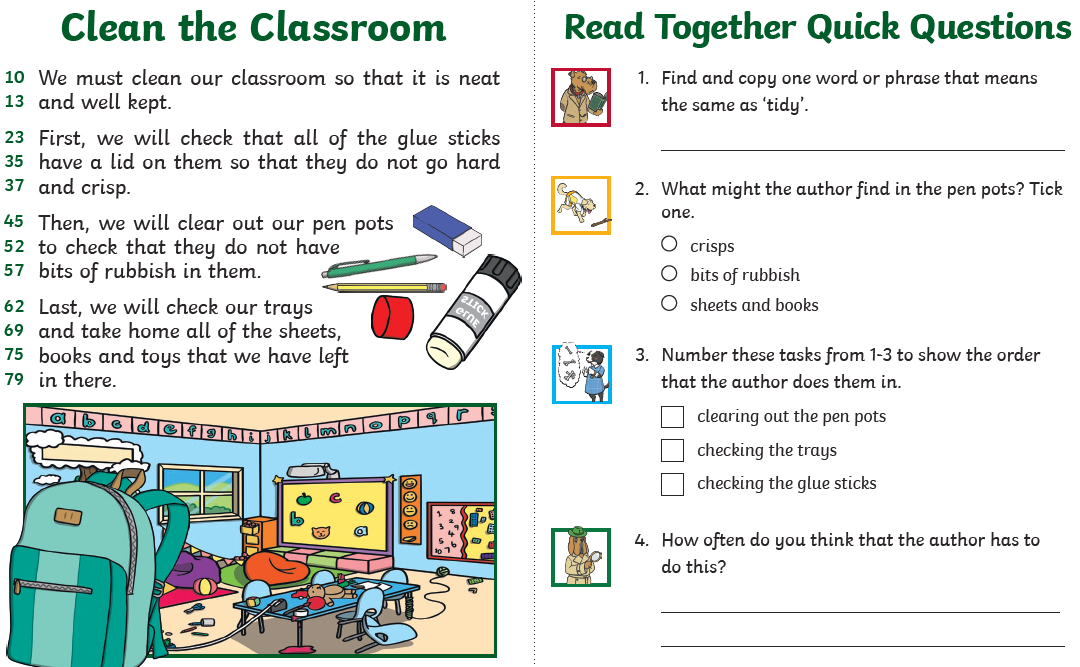 PSHE – Rights and ResponsibilitiesThink about when you like learning.Come up with 5 rules that you think are important for happy learning in scbool.FridayMathshttps://vimeo.com/497919464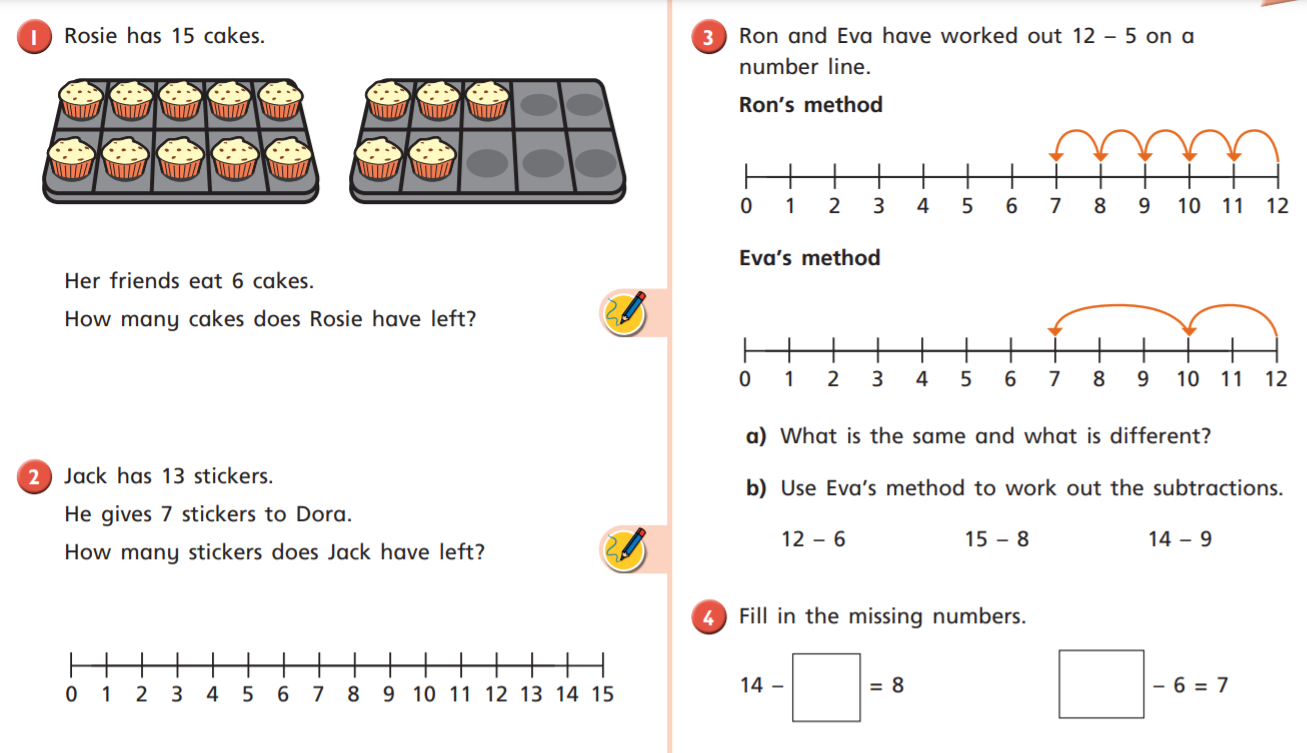 English – Subordinating conjunctions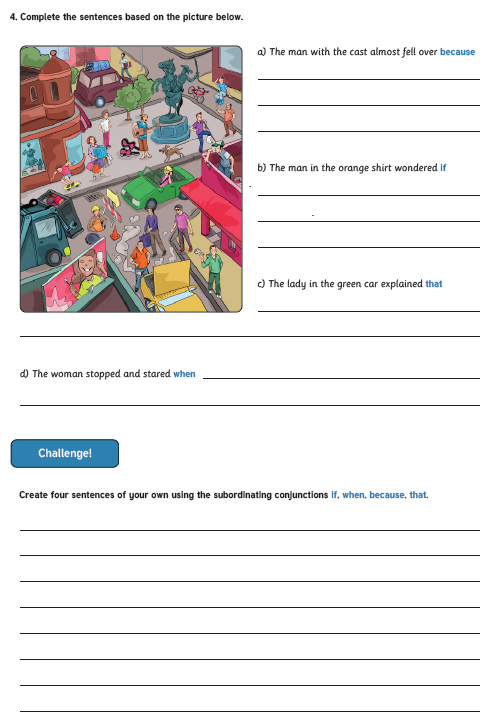 Reading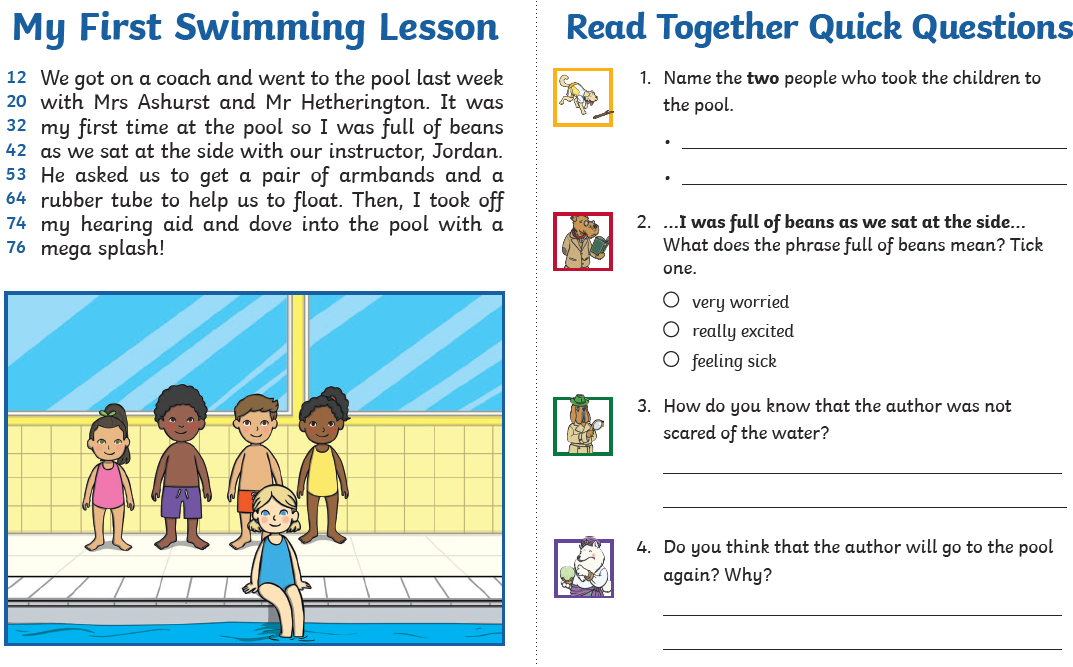 SciencePlants produce flowers which develop into seeds.Match the seed to its fruit.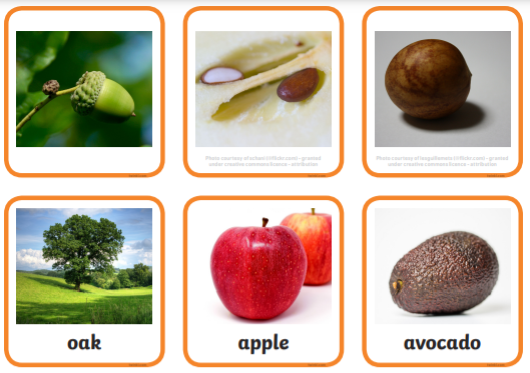 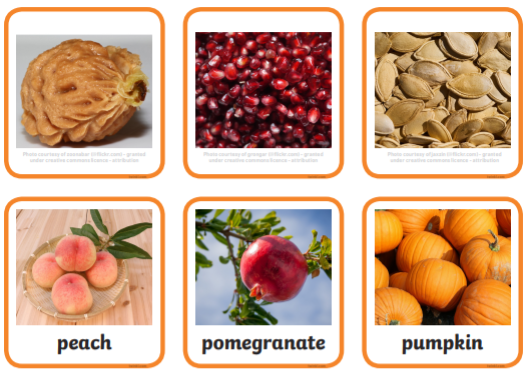 